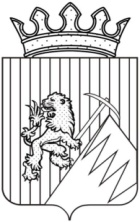 РЕШЕНИЕГУБАХИНСКОЙ ГОРОДСКОЙ ДУМЫI  СОЗЫВА       04.12.2015 г.                                                                  № 298Руководствуясь Бюджетным коодексом Российской Федерации, Федеральным законом от 06.10.2003 № 131-ФЗ «Об основах организации местного самоуправления в Российской Федерации», Уставом Губахинского городского округа,	Губахинская городская Дума  РЕШАЕТ:	1. Принять проект решения Губахинской городской Думы «О бюджете Губахинского городского округа на 2016 год и плановый период 2017-2018 годов» в первом чтении.2. Создать рабочую группу для подготовки проекта решения ко второму чтению, организации и проведения публичных слушаний в соответствии с действующим законодательством.3. Утвердить состав рабочей группы согласно приложению 1 к настоящему решению.4. Установить предельный срок для подачи поправок в течение10 дней со дня опубликования настоящего решения и проекта бюджета.5. Провести публичные слушания по проекту бюджета на 2016 год и плановый период 2017-2018 годов 16 декабря 2015 года в 14-00 часов по адресу: г. Губаха, улица Никонова, 44, зал заседаний.6. Установить, что регистрация граждан, желающих принять участие в публичных слушаниях, проводится по адресу: г. Губаха, ул. Никонова, 44, с момента опубликования настоящего решения до 13-45 часов 16 декабря 2015 года на основании паспорта.7. Решение и проект бюджета Губахинского городского округа на 2016 год и плановый период 2017-2018 годов (приложение 2) опубликовать на Официальном сайте Губахинского городского округа в сети Интернет.8. Контроль  за исполнением решения возложить на главу города Губахи – председателя Губахинской городской Думы А.В. Борисова.Глава города Губахи-председатель Губахинской городской Думы			     А.В.Борисов	Приложение  1к решению Губахинской городской Думы от 04.12.2015г. № 298СОСТАВрабочей группы по проекту решения  «О бюджете Губахинского  городского округа на 2016 год и плановый период 2017-2018 годов»Баскакова Светлана Владимировна – начальник Управления образования администрации города Губахи,Борисов Александр Валерьевич – глава города Губахи – председатель Губахинской городской Думы,Буданова Галина Анатольевна – начальник финансового управления администрации города Губахи,Ваганова Светлана Васильевна – депутат Губахинской городской Думы,Губенко Дмитрий Николаевич – депутат Губахинской городской Думы,Лазарева Лариса Петровна – председатель Контрольно-счетной палаты Губахинского городского округа,Лазейкин Николай Владимирович – глава администрации города Губахи,Мазлов Алексей Николаевич – депутат Губахинской городской Думы, Мишустин Геннадий Иванович - председатель постоянного комитета Губахинской городской Думы по вопросам бюджетной, налоговой и экономической политики,Попова Ольга Александровна - заместитель главы администрации города Губахи по инфраструктуре и ЖКХ,Потехин Сергей Валерьевич – депутат Губахинской городской Думы,Хлыбов Дмитрий Леонидович – заместитель главы администрации города Губахи по развитию территории;Шакиров Рашид Саидович - депутат Губахинской городской Думы. Приложение  2к решению Губахинской городской Думы от 04.12.2015г. № 298ПРОЕКТРЕШЕНИЕГУБАХИНСКОЙ ГОРОДСКОЙ ДУМЫI  СОЗЫВА       ___________г.                                                                  № Статья 1Утвердить на 2016  год бюджет Губахинского городского округа (далее – бюджет городского округа)  по расходам в сумме 692 214,5 тыс. рублей, исходя из прогнозируемого объема доходов  688 459,250 тыс. рублей  с плановым дефицитом в сумме  3 755,250 тыс. рублей.Утвердить объем поступлений из источников внутреннего финансирования дефицита бюджета городского округа  в сумме  3 755,250     тыс. рублей. Статья 2Утвердить основные характеристики  бюджета городского округа  на 2017  год и на 2018 год:1)  прогнозируемый общий объем доходов бюджета  городского округа   на 2017 год в сумме   652 391,750 тыс.рублей и на 2018 год в сумме  655 711,450  тыс.рублей;2) общий объем расходов  бюджета городского округа на 2017 год в сумме   652 391,750 тыс.рублей, в том числе условно утвержденные расходы в сумме  7 964,0 тыс.рублей, и на 2018  год в сумме  655 711,450 тыс.рублей, в том числе условно утвержденные расходы в сумме  15 487,1 тыс.рублей;Статья 3 Утвердить нормативы распределения по отдельным видам доходов в бюджет Губахинского городского округа  в соответствии с приложением 1 к настоящему Решению.Статья 4Утвердить перечень главных администраторов доходов бюджета городского округа согласно приложению  2  к настоящему  Решению.	Утвердить перечень главных администраторов источников финансирования дефицита бюджета городского округа  согласно приложению 3  к настоящему  Решению.В случае изменения состава и (или) функций главных администраторов доходов  или главных администраторов источников финансирования дефицита  бюджета Губахинского городского округа, а также изменения принципов назначения и присвоения структуры кодов классификации доходов и источников финансирования дефицита бюджетов Российской Федерации,  Финансовое управление администрации городского округа «Город Губаха» Пермского края (далее – финуправление) вправе вносить соответствующие изменения в перечень главных администраторов доходов бюджета городского округа   или главных администраторов источников финансирования дефицита бюджета городского округа, а также в состав закрепленных за ними кодов классификации доходов или источников финансирования дефицита бюджета.	Статья 5Утвердить распределение доходов бюджета городского округа по кодам поступлений в бюджет (группам, подгруппам, статьям, видам доходов, статьям операций сектора государственного управления, относящихся к доходам бюджета) на 2016 год согласно приложению 4 к настоящему Решению и на 2017-2018 годы согласно приложению 5 к настоящему Решению.	Статья 6Установить, что муниципальные  унитарные предприятия перечисляют 25% прибыли, остающейся после уплаты налогов и иных обязательных платежей, в доход бюджета городского округа в течение 60 дней со дня принятия решения балансовой комиссией администрации городского округа.Статья 71.Утвердить распределение бюджетных ассигнований по целевым статьям (муниципальным программам и непрограммным направлениям деятельности), группам видов  расходов классификации расходов бюджета на 2016 год согласно приложению 6 к настоящему Решению,  на 2017-2018 годы согласно приложению 7 к настоящему Решению.Статья 8Утвердить ведомственную структуру расходов  бюджета городского округа  на 2016 год согласно приложению 8  к настоящему Решению, на 2017-2018  годы согласно приложению 9 к настоящему Решению.	Статья 9Утвердить общий объем бюджетных ассигнований на исполнение публичных нормативных обязательств в сумме 5 219,150 тыс. рублей на 2016 год,  в сумме  4 959,096 тыс.рублей на 2017, в сумме   5 219,150 тыс.рублей на 2018 год.	Статья 10Утвердить оборотную кассовую наличность  бюджета Губахинского городского округа на 01.01.2017  года в сумме 18 800,0 тыс.рублей, на 01.01.2018  года в сумме 20 200,0 тыс.руб., на 01.01.2019  года в сумме 20 500,0 тыс.рублей.	Статья 11Установить объем резервного фонда  администрации города Губахи   на 2016  в размере 500,0 тыс.рублей, на 2017  год в размере    300,0  тыс.рублей, на 2018  год в размере  500,0  тыс.рублей.Статья 12Утвердить объем бюджетных ассигнований дорожного фонда Губахинского городского округа на 2016 год в сумме 30 432,405 тыс.рублей, на 2017 год в сумме 27 465,75 тыс.рублей, на 2018  год в сумме 23 357,8 тыс.рублей.Утвердить нормативы отчислений в дорожный фонд на 2016 год по земельному налогу в размере  33,74393 %,  на 2017  год по земельному налогу в размере 19,39601 %, на 2018  год по земельному налогу в размере 0 %.	Статья 13Утвердить общий объём бюджетных ассигнований дорожного фонда и распределение средств дорожного фонда Губахинского городского округа на 2016 год согласно приложению 10 к настоящему Решению, на 2017 и 2018 годы согласно приложению 11 к настоящему Решению.Статья 14Утвердить общий объем бюджетных ассигнований, предусмотренных на строительство (реконструкцию) объектов общественной инфраструктуры муниципального значения, на 2018 год в сумме  22 343,9 тыс. рублей.	Статья 15	Установить, что получатель средств бюджета городского округа при заключении договоров (муниципальных контрактов) на поставку товаров, выполнение работ, оказание услуг вправе предусматривать авансовые платежи:в размере 100 процентов суммы договора (муниципального контракта) - по договорам (муниципальным контрактам) о поставке товаров на сумму до 100 тыс. рублей, об оказании услуг связи, об информационном обслуживании топливных карт, о приобретении программного обеспечения и прав на его использование на сумму до 100 тыс.рублей, о подписке на печатные издания, о приобретении горюче-смазочных материалов, авиа- и железнодорожных билетов, об обучении на курсах повышения квалификации и семинарах, об оплате проведения массовых экологических мероприятий, об оплате стоянок автотранспорта и найма жилых помещений, о проведении мероприятий и приобретении оборудования в рамках краевых и муниципальных целевых программ, если поставщик попадает под действие статьи 93 Федерального закона от 05.04.2013 № 44-ФЗ «О контрактной системе в сфере закупок товаров, работ, услуг для обеспечения государственных и муниципальных нужд», о приобретении путёвок на санаторно-курортное лечение, по договорам обязательного страхования гражданской ответственности владельцев транспортных средств, по договорам на публикацию в средствах массовой информации сведений в соответствии с законодательством Российской Федерации о государственной регистрацией юридических лиц, по договорам на строительство (реконструкцию) объектов общественной инфраструктуры регионального и местного значения в случае приобретения оборудования, стоимость которого составляет более 50% сметной стоимости объекта, входящего в сметы строек, по договорам поставке наркотических и психотропных лекарственных средств, по договорам за организацию семинаров, деловых поездок за пределы Российской Федерации, а также при оплате гонораров и оплате труда приглашенных специалистов (артисты, педагоги);- в размере до 30% суммы принятых бюджетных обязательств на текущий финансовый год по объекту – по договорам (муниципальным контрактам) на строительство (реконструкцию) объектов общественной инфраструктуры и автодорожного строительство местного значения;- в размере организационных взносов – по договорам на оказание услуг по участию в научных конференциях, мероприятиях федерального и регионального значения;- в размере до 30% суммы договора (муниципального контракта), если иной размер аванса е не предусмотрен действующим законодательством.Статья 161. Установить, что за счет средств бюджета Губахинского городского округа могут предоставляться субсидии юридическим лицам (за исключением субсидий государственным (муниципальным) учреждениям), индивидуальным предпринимателям, а также физическим лицам - производителям товаров, работ, услуг.2.Субсидии юридическим лицам (за исключением субсидий государственным (муниципальным) учреждениям), индивидуальным предпринимателям, а также физическим лицам - производителям товаров, работ, услуг предоставляются на безвозмездной и безвозвратной основе в целях возмещения недополученных доходов и (или) финансового обеспечения (возмещения) затрат в связи с производством (реализацией) товаров (за исключением подакцизных товаров, кроме автомобилей легковых и мотоциклов, винодельческих продуктов, произведенных из выращенного на территории Российской Федерации винограда), выполнением работ, оказанием услуг.3.Субсидии юридическим лицам (за исключением субсидий государственным (муниципальным) учреждениям), индивидуальным предпринимателям, а также физическим лицам - производителям товаров, работ, услуг предоставляются из местного бюджета  в случаях и порядке, предусмотренных настоящим решением о местном бюджете и принимаемыми в соответствии с ним муниципальными правовыми актами администрации города Губахи или актами уполномоченных ею органов местного самоуправления.4.Установить, что за счет средств бюджета городского округа могут предоставляться субсидии юридическим лицам (за исключением государственных (муниципальных) учреждений), индивидуальным предпринимателям, физическим лицам грантов в форме субсидий, в том числе предоставляемых на конкурсной основе.5.Порядок предоставления из бюджета городского округа субсидий, указанных в пункте 4 настоящей статьи, устанавливается муниципальными правовыми актами администрации города Губаха, если данный порядок не определен настоящим решением.	Статья 17	1. Установить, что за счет средств бюджета Губахинского городского округа могут предоставляться субсидии иным некоммерческим организациям, не являющимся государственными (муниципальными) учреждениями.2. Субсидии иным некоммерческим организациям, не являющимся государственными (муниципальными) учреждениями, предоставляются на основании договоров (соглашений) о предоставлении субсидии.	3. Установить, что за счет средств бюджета городского округа могут предоставляться субсидии некоммерческим организациям, не являющимся казенными учреждениями, грантов в форме субсидий, в том числе предоставляемых органами администрации города Губаха по результатам проводимых ими конкурсов.	4. Порядок определения объема и предоставления указанных субсидий из бюджета городского округа устанавливается муниципальными правовыми актами администрации города Губаха.	Статья 18	1. Установить, что за счет средств бюджета городского округа могут предоставляться субсидии муниципальным бюджетным и автономным учреждениям, муниципальным унитарным предприятиям на осуществление указанными учреждениями и предприятиями капитальных вложений в объекты капитального строительства муниципальной собственности или приобретение объектов недвижимого имущества в муниципальную собственность.	2. Принятие решений о предоставлении бюджетных ассигнований на осуществление за счет предусмотренных настоящей статьей субсидий из местного бюджета городского округа капитальных вложений в объекты муниципальной собственности и предоставление указанных субсидий осуществляются в порядках, установленных администрацией города Губаха.	Статья 19Установить, что уполномоченным органом на проведение выборов в Губахинском городском округе является Губахинская городская Дума.Статья 20Установить, что средства, поступающие во временное распоряжение органов местного самоуправления Губахинского городского округа и муниципальных казенных учреждений в соответствии с законодательными и иными правовыми актами Российской Федерации, Пермского края и  органов  местного самоуправления Губахинского городского округа, учитываются на отдельных лицевых счетах, открытых Отделе № 8 Управления Федерального казначейства по Пермскому краю в установленном им порядке. Статья 21	Предусмотреть  в расходах  бюджета Губахинского городского округа  средства на доведение средней заработной платы до уровня, установленного правовыми актами  Правительства Пермского края («дорожными картами») о поэтапном совершенствовании системы оплаты труда в муниципальных учреждениях до 2018 года, следующим категориям работников:	-педагогическим работникам муниципальных учреждений дополнительного образования детей;- работникам муниципальных учреждений культуры;- работникам муниципальных казенных учреждений и нормативных затрат по оплате труда, входящих в стоимость муниципальных услуг, предоставляемых государственными бюджетными и автономными учреждениями, а также муниципальными учреждениями, финансируемыми за счет местного бюджет.Статья 22Утвердить источники финансирования дефицита бюджета Губахинского городского округа  на 2016 год согласно приложению 12 к настоящему Решению, на 2017-2018 годы согласно приложению 13 к настоящему Решению.Статья 23Утвердить Программу муниципальных внутренних заимствований Губахинского городского округа на 2016  год согласно приложению 14  к настоящему Решению, на 2017-2018 годы согласно приложению 15 к настоящему Решению.Статья 24Установить Программу муниципальных гарантий на 2016 год  согласно приложению 16 к настоящему Решению, на 2017-2018 годы согласно приложению 17 к настоящему Решению.Статья 25Установить, что администрация города Губахи от имени Губахинского городского округа вправе привлекать кредиты кредитных организаций для покрытия дефицита бюджета городского округа.Установить предельный объем муниципального долга Губахинского городского округа на 2016  год в сумме  3 755,0 тыс.рублей, на 2017 год в сумме 0  тыс.рублей, на 2018  год в сумме 0  тыс.рублей.Установить верхний предел муниципального внутреннего долга на 01.01.2017 года в сумме  3755,250 тыс. рублей, в том числе верхнего предела долга по муниципальным гарантиям Губахинского городского округа равному нулю.Установить верхний предел муниципального внутреннего долга на 01.01.2018 года в сумме  0 рублей, в том числе верхнего предела долга по муниципальным гарантиям  Губахинского городского округа равному нулю.Установить верхний предел муниципального внутреннего долга на 01.01.2019 года в сумме 0 рублей, в том числе верхнего предела долга по муниципальным гарантиям Губахинского городского округа  равному нулю.Установить объем расходов на обслуживание муниципального долга на 2016  год равным  1013,802 тыс.рублей, на 2017 год в сумме  200,0 тыс.рублей, на 2018  год в сумме 0  рублей.Статья 26          Установить в соответствии с пунктом 3 статьи 217 Бюджетного кодекса Российской Федерации, статьи 30 «Положения о бюджетном процессе в Губахинском городском округе», утвержденном решением Губахинской городской Думы от 06.11.2014 № 214,  следующие основания для внесений    изменений в показатели сводной бюджетной росписи бюджета Губахинского городского округа, связанные с особенностями исполнения бюджета городского округа и (или) перераспределения бюджетных ассигнований между главными распорядителями средств  бюджета городского округа:1)направление остатков средств  бюджета городского округа не использованных на начало текущего финансового года, на расходы с сохранением целевого назначения бюджетных средств;2)увеличение бюджетных ассигнований по отдельным разделам, подразделам, целевым статьям и видам расходов бюджета за счет экономии по использованию в текущем финансовом году бюджетных ассигнований на оказание муниципальных услуг – в пределах общего объема бюджетных ассигнований, предусмотренных главному распорядителю бюджетных средств в текущем финансовом году на оказание муниципальных услуг при условии, что увеличение бюджетных ассигнований по соответствующим видам расходов не превышает 10%;3)при изменениях бюджетной классификации расходов бюджета без изменения целевого направления средств;4)перераспределение бюджетных ассигнований в соответствии с пунктом 13.5 статьи 13 «Положения о денежном содержании муниципальных служащих органов местного самоуправления и лиц, замещающих муниципальные должности, в Губахинском городском округе», утвержденного решением Губахинской городской Думы от 10.12.2014 №  231;5)перераспределение бюджетных ассигнований между кодами бюджетной классификации в целях получения субсидии из краевого бюджета на условиях софинансирования расходов на реализацию мероприятий, включенных в государственные программы Пермского края, без изменения целевого назначения;6)перераспределение бюджетных ассигнований между видами расходов на обеспечение деятельности органов местного самоуправления и казённых учреждений городского округа в случае оплаты (возврата) командировочных расходов, государственных пошлин, налогов, сборов, штрафов и пеней в соответствии с законодательством;7)перераспределение бюджетных ассигнований на проведение мероприятий в соответствии с нормативными правовыми актами администрации городского округа об утверждении муниципальных программ Губахинского городского округа без изменения целевого направления расходов;8)перераспределение бюджетных ассигнований между видами источников финансирования бюджета Губахинского городского округа в ходе исполнения бюджета в пределах общего объема бюджетных ассигнований по источникам финансирования дефицита бюджета, предусмотренных на соответствующий финансовый год;9)перераспределение бюджетных ассигнований с непрограммных мероприятий на мероприятия, финансируемые в рамках муниципальных программ, без изменения целевого направления расходов;10)перераспределение бюджетных ассигнований на обеспечение мероприятий по переселению граждан из аварийного жилищного фонда между разделами, подразделами классификации расходов бюджета в зависимости от способа переселения граждан в соответствии с региональной адресной программой по переселению граждан из аварийного жилищного фонда на территории Пермского края.Статья 27Установить, что расходы бюджета Губахинского городского округа могут быть увязаны с определенными доходами бюджета в части, касающейся:	безвозмездных поступлений от физических и юридических лиц, имеющих целевое назначение;	субсидий, субвенций, иных межбюджетных трансфертов, имеющих целевое назначение, в том числе их остатки, не использованные на начало текущего года;отдельных видов неналоговых доходов в соответствии с федеральным законодательством.      	Статья 28Настоящее решение вступает в силу со дня его опубликования и распространяется на правоотношения, возникающие с 01 января 2016 года.Статья 29Настоящее решение подлежит опубликованию на Официальном сайте Губахинского городского округа в сети Интернет.Статья 30Контроль за исполнением решения возложить на главу администрации города Губахи Н.В. Лазейкина.Глава города Губахи-председатель Губахинской городской Думы                                   А.В. БорисовО бюджете Губахинского  городского округа на 2016 год и плановый период 2017-2018 годов (первое чтение) О бюджете Губахинского городского округа на 2016 год и плановый период 2017 и 2018 годов